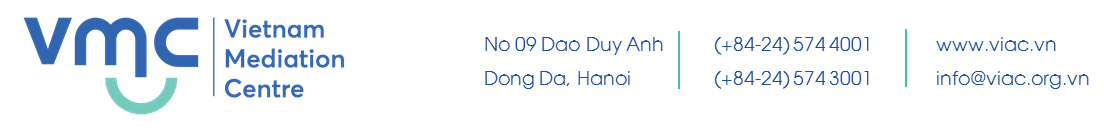  CURRICULUMN VITAE CHAU HUY QUANGCHAU HUY QUANGCHAU HUY QUANGCHAU HUY QUANG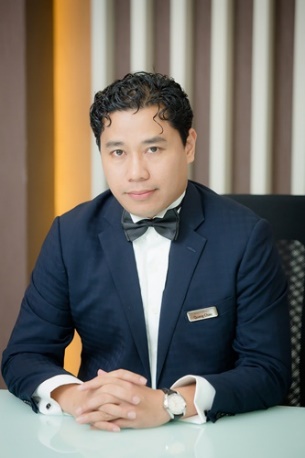 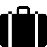 Managing Partner, Rajah & Tann Law Firm LCT LawyersMember of Management Board - Ho Chi Minh City Bar Association; Lawyers - Vietnam Lawyers Association; Arbitrator - Vietnam International Arbitration Centre (VIAC);Lecturer of Judicial Academy - Ministry of Justice;Member of Vietnam Society of International Law (VSIL)Managing Partner, Rajah & Tann Law Firm LCT LawyersMember of Management Board - Ho Chi Minh City Bar Association; Lawyers - Vietnam Lawyers Association; Arbitrator - Vietnam International Arbitration Centre (VIAC);Lecturer of Judicial Academy - Ministry of Justice;Member of Vietnam Society of International Law (VSIL)Managing Partner, Rajah & Tann Law Firm LCT LawyersMember of Management Board - Ho Chi Minh City Bar Association; Lawyers - Vietnam Lawyers Association; Arbitrator - Vietnam International Arbitration Centre (VIAC);Lecturer of Judicial Academy - Ministry of Justice;Member of Vietnam Society of International Law (VSIL)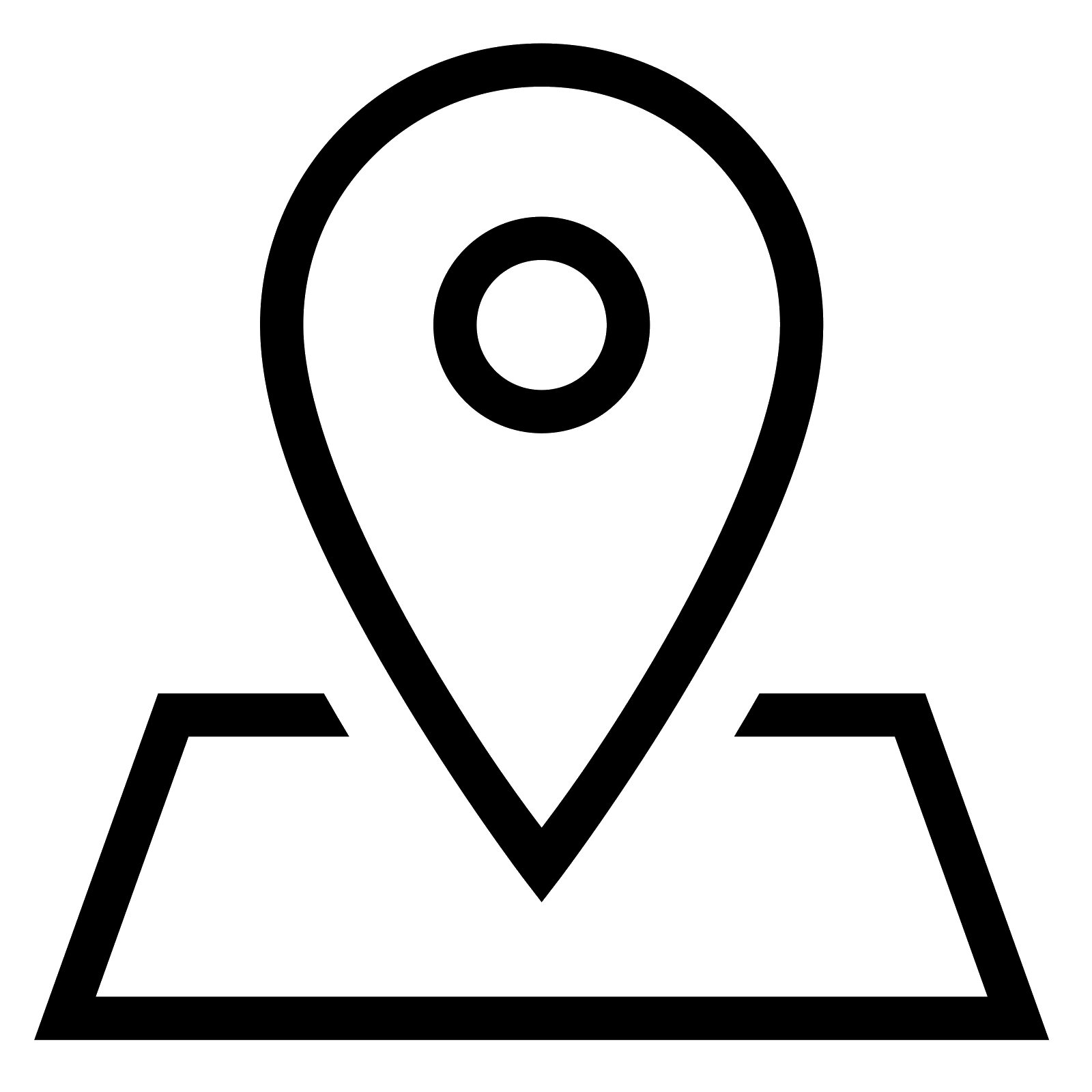 Rajah & Tann LCT Lawyers, Rooms No. 2 & 3, 13th Floor, Saigon Center, 65 Le Loi, Ben Nghe Ward, District 1, Ho Chi Minh CityRajah & Tann LCT Lawyers, Rooms No. 2 & 3, 13th Floor, Saigon Center, 65 Le Loi, Ben Nghe Ward, District 1, Ho Chi Minh CityRajah & Tann LCT Lawyers, Rooms No. 2 & 3, 13th Floor, Saigon Center, 65 Le Loi, Ben Nghe Ward, District 1, Ho Chi Minh City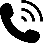 0916 541 973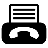 (028) 3520 8206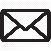 quang.chau@lctlawyer.vnquang.chau@lctlawyer.vnquang.chau@lctlawyer.vn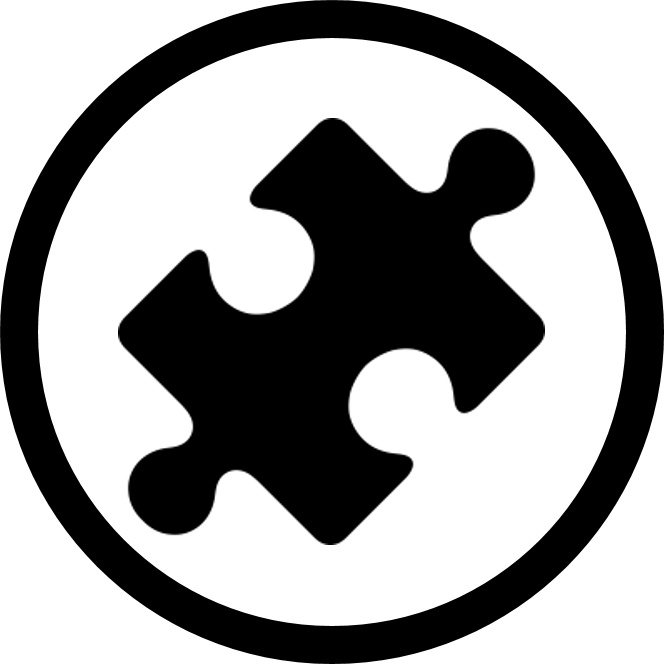 Settlement of investment and commercial disputes related to court proceedings, commercial arbitration, investment - trading, construction, maritime; Contracts, enterprises ; Mergers and acquisitions (M&A)Settlement of investment and commercial disputes related to court proceedings, commercial arbitration, investment - trading, construction, maritime; Contracts, enterprises ; Mergers and acquisitions (M&A)Settlement of investment and commercial disputes related to court proceedings, commercial arbitration, investment - trading, construction, maritime; Contracts, enterprises ; Mergers and acquisitions (M&A)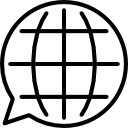 English, VietnameseEnglish, VietnameseEnglish, VietnameseEducationEducationEducationEducationEducationQualificationsQualificationsPhD student in Law of International Investment Dispute Resolution (San Francisco, USA);Bachelor of Laws; Master of Laws - International Trade (UWE-Bristol, UK); Master of Laws - Commercial Economics - Arbitration (University of Law - Ho Chi Minh City);Bachelor of Science - International Specialization (Vietnam National University, Hanoi).PhD student in Law of International Investment Dispute Resolution (San Francisco, USA);Bachelor of Laws; Master of Laws - International Trade (UWE-Bristol, UK); Master of Laws - Commercial Economics - Arbitration (University of Law - Ho Chi Minh City);Bachelor of Science - International Specialization (Vietnam National University, Hanoi).PhD student in Law of International Investment Dispute Resolution (San Francisco, USA);Bachelor of Laws; Master of Laws - International Trade (UWE-Bristol, UK); Master of Laws - Commercial Economics - Arbitration (University of Law - Ho Chi Minh City);Bachelor of Science - International Specialization (Vietnam National University, Hanoi).Major(s)Major(s)International Investment Dispute Resolution; International Trade; Merger and acquisition Construction dispute resolution: Infrastructure and maritimeInternational Investment Dispute Resolution; International Trade; Merger and acquisition Construction dispute resolution: Infrastructure and maritimeInternational Investment Dispute Resolution; International Trade; Merger and acquisition Construction dispute resolution: Infrastructure and maritimeWork historyWork historyWork historyWork historyWork history1996 - 19991996 - 1999Lawyer - Legal Advice Information Center - Vietnam Lawyer Association in Ho Chi Minh City Lawyer - Legal Advice Information Center - Vietnam Lawyer Association in Ho Chi Minh City Lawyer - Legal Advice Information Center - Vietnam Lawyer Association in Ho Chi Minh City 1999 - 20011999 - 2001Expert of Copyright Office - Ministry of Culture and Information (former) - Southern Representative OfficeExpert of Copyright Office - Ministry of Culture and Information (former) - Southern Representative OfficeExpert of Copyright Office - Ministry of Culture and Information (former) - Southern Representative Office2001 - 20052001 - 2005Legal & External Director - Perfetti Van Melle Vietnam (Italy) in Ho Chi Minh City Legal & External Director - Perfetti Van Melle Vietnam (Italy) in Ho Chi Minh City Legal & External Director - Perfetti Van Melle Vietnam (Italy) in Ho Chi Minh City 2005 - 20062005 - 2006Director of Intellectual Property Law Department -Vision & Associates / Deacons in Ho Chi Minh CityDirector of Intellectual Property Law Department -Vision & Associates / Deacons in Ho Chi Minh CityDirector of Intellectual Property Law Department -Vision & Associates / Deacons in Ho Chi Minh City2006 - 20072006 - 2007Established and is Head of LCT LawyersEstablished and is Head of LCT LawyersEstablished and is Head of LCT Lawyers2008 - 20092008 - 2009Master of Laws, International Trade (UWE, Bristol, UK)Master of Laws, International Trade (UWE, Bristol, UK)Master of Laws, International Trade (UWE, Bristol, UK)2006 - present2006 - presentManaging Partner, Rajah & Tann Law Firm LCT LawyersMember of Management Board - Ho Chi Minh City Bar Association; Lawyers - Vietnam Lawyers Association; Arbitrator - Vietnam International Arbitration Centre (VIAC);Lecturer of Judicial Academy - Ministry of Justice;Member of Vietnam Society of International Law (VSIL)Managing Partner, Rajah & Tann Law Firm LCT LawyersMember of Management Board - Ho Chi Minh City Bar Association; Lawyers - Vietnam Lawyers Association; Arbitrator - Vietnam International Arbitration Centre (VIAC);Lecturer of Judicial Academy - Ministry of Justice;Member of Vietnam Society of International Law (VSIL)Managing Partner, Rajah & Tann Law Firm LCT LawyersMember of Management Board - Ho Chi Minh City Bar Association; Lawyers - Vietnam Lawyers Association; Arbitrator - Vietnam International Arbitration Centre (VIAC);Lecturer of Judicial Academy - Ministry of Justice;Member of Vietnam Society of International Law (VSIL)Researches & PapersResearches & PapersResearches & PapersResearches & PapersResearches & PapersINVESTMENT AND TRADINGINVESTMENT AND TRADING“Có cần thêm chế tài hình sự khi doanh nghiệp nợ BHXH?”– Đăng trên báo The Saigon Times Online (http://www.thesaigontimes.vn/121369/Co-can-them-che-tai-hinh-sukhi-doanh-nghiep- no-BHXH?.html) “Dân doanh cần biết quyền để phòng vệ” – Đăng trên báo The Saigon Times Online (http://www.thesaigontimes.vn/114472/Dan-doanh-can-biet-quyen-dephong-ve.html) “Thuế thu nhập cá nhân từ chuyển nhượng chứng khoán: Vẫn vướng” – Đăng trên báo Diễn đàn Doanh nghiệp (http://dddn.com.vn/phap-luat/thue-thu-nhap-ca-nhan-tu-chuyennhuong-chung-khoan- van-vuong-20101203024950418.htm)“Thực thi quyền tác giả âm nhạc Việt Nam: 20 năm cho một cách tiếp cận cũ” – Đăng trên báo The Saigon Times Online (http://www.thesaigontimes.vn/119918/Thuc-thi-quyen-tac-gia-amnhac-Viet-Nam-20- nam-cho-mot-cach-tiep-can-cu.html) “Tăng vốn điều lệ trong công ty cổ phần: Hướng dẫn nhiều, doanh nghiệp vẫn khổ” – Đăng trên báo Diễn đàn Doanh nghiệp (http://dddn.com.vn/phap-luat/tang-von-dieu-le-trong-cong-ty-cophan-huong-dan-nhieu- doanh-nghiep-van-kho20110309111713496.htm) “Đưa hộ lên doanh nghiệp: Phải đảm bảo quyền tự do kinh doanh” – Đăng trên báo The Saigon Times Online. (http://www.thesaigontimes.vn/156886/Dua-ho-len-doanh-nghiep-phaidam-bao-quyen-tu-do-kinh-doanh.html) “Huyen Nhu – Vietinank case: the Test to Secure Private Interest” – bài viết tiếng Anh đăng trên báo Financial Worldwide (https://www.financierworldwide.com/huyen-nhu-vietinbank-and-the-testto-secure-private-interests/#.W0OQTvZuI2w)“Tham nhũng và trừng phạt” – Đăng trên Thời báo Kinh tế Sài Gòn số tháng 1 năm 2014 (http://www.thesaigontimes.vn/108904/Tham-nhung-va-trung-phat.html) “Làm sao để xác định “doanh nghiệp có chủ bỏ trốn?” – Đăng trên thời báo Kinh tế Sài Gòn số tháng 2 năm 2014 (http://www.thesaigontimes.vn/111162/Lam-sao-de-xac-dinhdoanh-nghiep-co-chu-bo- tron.html) “Ngăn chặn thoái thác nghĩa vụ hợp đồng” – Đăng trên diễn đàn online (http://m.phununet.com/tin-tuc/ngan-ngua-thoai-thac-nghia-vu-hopdong-ls-chau-huy- quang-nguyen-huong-giang-cong-ty-luat-tnhhlct/28c-17953sc-403697n.html) “Vì sao đa cấp bất chính hoành hành!” – Đăng trên Thời báo Kinh tế Sài Gòn số 13 ra ngày 24-3-2016 (http://www.thesaigontimes.vn/143964/Vi-sao-da-cap-bat-chinh-hoanhhanh.html) “Thực thi quyền SHTT theo TPP: Áp lực lên doanh nghiệp và người tiêu dùng” – Đăng trên Thời báo Kinh tế Sài Gòn số 14 ra ngày 4/4/2016 (http://www.thesaigontimes.vn/144286/thuc-thi-quyen-shtt-theo-tpp-apluc-len-doanh-nghiep-va-nguoi-tieu-dung.html) “Xã hội cần phải hành động quyết liệt để chống lại hàng giả” - Đăng trên Thời báo Kinh tế Sài Gòn ra ngày 27/11/2011 (http://www.thesaigontimes.vn/66613/Van-loay-hoay-trong-cuoc-chienchong-hang-gia.html) “Từ bỏ đầu tư vì thủ tục nhiêu khê” – Đăng trên báo Phụ Nữ Online (http://http://phunuonline.com.vn/thoi-su/phap-luat/tu-bo-dau-tu-vi-thutuc-nhieu-khe-14088/)“Thu thuế kinh doanh trên mạng xã hội: liệu có khả thi?” – Đăng trên Thời báo Kinh tế Sài Gòn ra ngày 2/3/2017 (http://mobile.thesaigontimes.vn/tinbaichitiet/157450/) “Quyền tự do kinh doanh – Tương thích và bất cập” – Đăng trên báo The Saigon Times Online (http://www.thesaigontimes.vn/145579/Quyen-tu-do-kinh-doanh-Tuongthich-va-bat-cap.html)“Có cần thêm chế tài hình sự khi doanh nghiệp nợ BHXH?”– Đăng trên báo The Saigon Times Online (http://www.thesaigontimes.vn/121369/Co-can-them-che-tai-hinh-sukhi-doanh-nghiep- no-BHXH?.html) “Dân doanh cần biết quyền để phòng vệ” – Đăng trên báo The Saigon Times Online (http://www.thesaigontimes.vn/114472/Dan-doanh-can-biet-quyen-dephong-ve.html) “Thuế thu nhập cá nhân từ chuyển nhượng chứng khoán: Vẫn vướng” – Đăng trên báo Diễn đàn Doanh nghiệp (http://dddn.com.vn/phap-luat/thue-thu-nhap-ca-nhan-tu-chuyennhuong-chung-khoan- van-vuong-20101203024950418.htm)“Thực thi quyền tác giả âm nhạc Việt Nam: 20 năm cho một cách tiếp cận cũ” – Đăng trên báo The Saigon Times Online (http://www.thesaigontimes.vn/119918/Thuc-thi-quyen-tac-gia-amnhac-Viet-Nam-20- nam-cho-mot-cach-tiep-can-cu.html) “Tăng vốn điều lệ trong công ty cổ phần: Hướng dẫn nhiều, doanh nghiệp vẫn khổ” – Đăng trên báo Diễn đàn Doanh nghiệp (http://dddn.com.vn/phap-luat/tang-von-dieu-le-trong-cong-ty-cophan-huong-dan-nhieu- doanh-nghiep-van-kho20110309111713496.htm) “Đưa hộ lên doanh nghiệp: Phải đảm bảo quyền tự do kinh doanh” – Đăng trên báo The Saigon Times Online. (http://www.thesaigontimes.vn/156886/Dua-ho-len-doanh-nghiep-phaidam-bao-quyen-tu-do-kinh-doanh.html) “Huyen Nhu – Vietinank case: the Test to Secure Private Interest” – bài viết tiếng Anh đăng trên báo Financial Worldwide (https://www.financierworldwide.com/huyen-nhu-vietinbank-and-the-testto-secure-private-interests/#.W0OQTvZuI2w)“Tham nhũng và trừng phạt” – Đăng trên Thời báo Kinh tế Sài Gòn số tháng 1 năm 2014 (http://www.thesaigontimes.vn/108904/Tham-nhung-va-trung-phat.html) “Làm sao để xác định “doanh nghiệp có chủ bỏ trốn?” – Đăng trên thời báo Kinh tế Sài Gòn số tháng 2 năm 2014 (http://www.thesaigontimes.vn/111162/Lam-sao-de-xac-dinhdoanh-nghiep-co-chu-bo- tron.html) “Ngăn chặn thoái thác nghĩa vụ hợp đồng” – Đăng trên diễn đàn online (http://m.phununet.com/tin-tuc/ngan-ngua-thoai-thac-nghia-vu-hopdong-ls-chau-huy- quang-nguyen-huong-giang-cong-ty-luat-tnhhlct/28c-17953sc-403697n.html) “Vì sao đa cấp bất chính hoành hành!” – Đăng trên Thời báo Kinh tế Sài Gòn số 13 ra ngày 24-3-2016 (http://www.thesaigontimes.vn/143964/Vi-sao-da-cap-bat-chinh-hoanhhanh.html) “Thực thi quyền SHTT theo TPP: Áp lực lên doanh nghiệp và người tiêu dùng” – Đăng trên Thời báo Kinh tế Sài Gòn số 14 ra ngày 4/4/2016 (http://www.thesaigontimes.vn/144286/thuc-thi-quyen-shtt-theo-tpp-apluc-len-doanh-nghiep-va-nguoi-tieu-dung.html) “Xã hội cần phải hành động quyết liệt để chống lại hàng giả” - Đăng trên Thời báo Kinh tế Sài Gòn ra ngày 27/11/2011 (http://www.thesaigontimes.vn/66613/Van-loay-hoay-trong-cuoc-chienchong-hang-gia.html) “Từ bỏ đầu tư vì thủ tục nhiêu khê” – Đăng trên báo Phụ Nữ Online (http://http://phunuonline.com.vn/thoi-su/phap-luat/tu-bo-dau-tu-vi-thutuc-nhieu-khe-14088/)“Thu thuế kinh doanh trên mạng xã hội: liệu có khả thi?” – Đăng trên Thời báo Kinh tế Sài Gòn ra ngày 2/3/2017 (http://mobile.thesaigontimes.vn/tinbaichitiet/157450/) “Quyền tự do kinh doanh – Tương thích và bất cập” – Đăng trên báo The Saigon Times Online (http://www.thesaigontimes.vn/145579/Quyen-tu-do-kinh-doanh-Tuongthich-va-bat-cap.html)“Có cần thêm chế tài hình sự khi doanh nghiệp nợ BHXH?”– Đăng trên báo The Saigon Times Online (http://www.thesaigontimes.vn/121369/Co-can-them-che-tai-hinh-sukhi-doanh-nghiep- no-BHXH?.html) “Dân doanh cần biết quyền để phòng vệ” – Đăng trên báo The Saigon Times Online (http://www.thesaigontimes.vn/114472/Dan-doanh-can-biet-quyen-dephong-ve.html) “Thuế thu nhập cá nhân từ chuyển nhượng chứng khoán: Vẫn vướng” – Đăng trên báo Diễn đàn Doanh nghiệp (http://dddn.com.vn/phap-luat/thue-thu-nhap-ca-nhan-tu-chuyennhuong-chung-khoan- van-vuong-20101203024950418.htm)“Thực thi quyền tác giả âm nhạc Việt Nam: 20 năm cho một cách tiếp cận cũ” – Đăng trên báo The Saigon Times Online (http://www.thesaigontimes.vn/119918/Thuc-thi-quyen-tac-gia-amnhac-Viet-Nam-20- nam-cho-mot-cach-tiep-can-cu.html) “Tăng vốn điều lệ trong công ty cổ phần: Hướng dẫn nhiều, doanh nghiệp vẫn khổ” – Đăng trên báo Diễn đàn Doanh nghiệp (http://dddn.com.vn/phap-luat/tang-von-dieu-le-trong-cong-ty-cophan-huong-dan-nhieu- doanh-nghiep-van-kho20110309111713496.htm) “Đưa hộ lên doanh nghiệp: Phải đảm bảo quyền tự do kinh doanh” – Đăng trên báo The Saigon Times Online. (http://www.thesaigontimes.vn/156886/Dua-ho-len-doanh-nghiep-phaidam-bao-quyen-tu-do-kinh-doanh.html) “Huyen Nhu – Vietinank case: the Test to Secure Private Interest” – bài viết tiếng Anh đăng trên báo Financial Worldwide (https://www.financierworldwide.com/huyen-nhu-vietinbank-and-the-testto-secure-private-interests/#.W0OQTvZuI2w)“Tham nhũng và trừng phạt” – Đăng trên Thời báo Kinh tế Sài Gòn số tháng 1 năm 2014 (http://www.thesaigontimes.vn/108904/Tham-nhung-va-trung-phat.html) “Làm sao để xác định “doanh nghiệp có chủ bỏ trốn?” – Đăng trên thời báo Kinh tế Sài Gòn số tháng 2 năm 2014 (http://www.thesaigontimes.vn/111162/Lam-sao-de-xac-dinhdoanh-nghiep-co-chu-bo- tron.html) “Ngăn chặn thoái thác nghĩa vụ hợp đồng” – Đăng trên diễn đàn online (http://m.phununet.com/tin-tuc/ngan-ngua-thoai-thac-nghia-vu-hopdong-ls-chau-huy- quang-nguyen-huong-giang-cong-ty-luat-tnhhlct/28c-17953sc-403697n.html) “Vì sao đa cấp bất chính hoành hành!” – Đăng trên Thời báo Kinh tế Sài Gòn số 13 ra ngày 24-3-2016 (http://www.thesaigontimes.vn/143964/Vi-sao-da-cap-bat-chinh-hoanhhanh.html) “Thực thi quyền SHTT theo TPP: Áp lực lên doanh nghiệp và người tiêu dùng” – Đăng trên Thời báo Kinh tế Sài Gòn số 14 ra ngày 4/4/2016 (http://www.thesaigontimes.vn/144286/thuc-thi-quyen-shtt-theo-tpp-apluc-len-doanh-nghiep-va-nguoi-tieu-dung.html) “Xã hội cần phải hành động quyết liệt để chống lại hàng giả” - Đăng trên Thời báo Kinh tế Sài Gòn ra ngày 27/11/2011 (http://www.thesaigontimes.vn/66613/Van-loay-hoay-trong-cuoc-chienchong-hang-gia.html) “Từ bỏ đầu tư vì thủ tục nhiêu khê” – Đăng trên báo Phụ Nữ Online (http://http://phunuonline.com.vn/thoi-su/phap-luat/tu-bo-dau-tu-vi-thutuc-nhieu-khe-14088/)“Thu thuế kinh doanh trên mạng xã hội: liệu có khả thi?” – Đăng trên Thời báo Kinh tế Sài Gòn ra ngày 2/3/2017 (http://mobile.thesaigontimes.vn/tinbaichitiet/157450/) “Quyền tự do kinh doanh – Tương thích và bất cập” – Đăng trên báo The Saigon Times Online (http://www.thesaigontimes.vn/145579/Quyen-tu-do-kinh-doanh-Tuongthich-va-bat-cap.html)
INTERNATIONAL MARINE LAW
INTERNATIONAL MARINE LAW“Xung đột biển Đông, từ án lệ Philippines kiện Trung Quốc” – Đăng trên báo The Saigon Times Online (http://www.thesaigontimes.vn/114881/Xung-dot-bien-dong--Tuan-le-Philippines-kien- Trung-Quoc.html) “Kiện Trung Quốc: Yếu tố quyết định thành bại là nhân chứng” – Đăng trên báo The Saigon Times Online (http://www.thesaigontimes.vn/115719/Kien-Trung-Quoc-Yeuto-quyet-dinh-thanh-bai- la-nhan-chung.html) “Khởi kiện Trung Quốc: Cần một quy trình xác lập chứng cứ” – Đăng trên báo The Saigon Times Online (http://www.thesaigontimes.vn/116740/a.html) “Truy cứu trách nhiệm hình sự chủ tàu Trung Quốc” – Đăng trên báo The Saigon Times Online (http://www.thesaigontimes.vn/115159/Truy-cuu-trach-nhiemhinh-su-chu-tau-Trung- Quoc.html) “Thi hành phán quyết PCA trong vụ tranh chấp giữa Philipines và Trung Quốc”  “Xung đột biển Đông, từ án lệ Philippines kiện Trung Quốc” – Đăng trên báo The Saigon Times Online (http://www.thesaigontimes.vn/114881/Xung-dot-bien-dong--Tuan-le-Philippines-kien- Trung-Quoc.html) “Kiện Trung Quốc: Yếu tố quyết định thành bại là nhân chứng” – Đăng trên báo The Saigon Times Online (http://www.thesaigontimes.vn/115719/Kien-Trung-Quoc-Yeuto-quyet-dinh-thanh-bai- la-nhan-chung.html) “Khởi kiện Trung Quốc: Cần một quy trình xác lập chứng cứ” – Đăng trên báo The Saigon Times Online (http://www.thesaigontimes.vn/116740/a.html) “Truy cứu trách nhiệm hình sự chủ tàu Trung Quốc” – Đăng trên báo The Saigon Times Online (http://www.thesaigontimes.vn/115159/Truy-cuu-trach-nhiemhinh-su-chu-tau-Trung- Quoc.html) “Thi hành phán quyết PCA trong vụ tranh chấp giữa Philipines và Trung Quốc”  “Xung đột biển Đông, từ án lệ Philippines kiện Trung Quốc” – Đăng trên báo The Saigon Times Online (http://www.thesaigontimes.vn/114881/Xung-dot-bien-dong--Tuan-le-Philippines-kien- Trung-Quoc.html) “Kiện Trung Quốc: Yếu tố quyết định thành bại là nhân chứng” – Đăng trên báo The Saigon Times Online (http://www.thesaigontimes.vn/115719/Kien-Trung-Quoc-Yeuto-quyet-dinh-thanh-bai- la-nhan-chung.html) “Khởi kiện Trung Quốc: Cần một quy trình xác lập chứng cứ” – Đăng trên báo The Saigon Times Online (http://www.thesaigontimes.vn/116740/a.html) “Truy cứu trách nhiệm hình sự chủ tàu Trung Quốc” – Đăng trên báo The Saigon Times Online (http://www.thesaigontimes.vn/115159/Truy-cuu-trach-nhiemhinh-su-chu-tau-Trung- Quoc.html) “Thi hành phán quyết PCA trong vụ tranh chấp giữa Philipines và Trung Quốc”  